INDICAÇÃO Nº 489/2017Indica ao Poder Executivo Municipal serviços de capinação, limpeza e retirada de mato em via pública, cito à Rua Petrolina Portella, próximo número 46, bairro 31 de Março. Excelentíssimo Senhor Prefeito Municipal, Nos termos do Art. 108 do Regimento Interno desta Casa de Leis, dirijo-me a Vossa Excelência para solicitar a capinação, limpeza e retirada de mato muito alto em via pública, cito à Rua General Soares Távora, próximo numeral 65, bairro 31 de Março. Justificativa:Fomos procurados por munícipes residentes às ruas ao entorno desse local relatando que o mato está muito alto, com animais peçonhentos invadindo as casas, inclusive escorpiões, oferecendo risco aos moradores.Plenário “Dr. Tancredo Neves”, em 17 de janeiro de 2017.                                     Paulo Cesar Monaro                                        Paulo Monaro                            -Vereador Líder Solidariedade-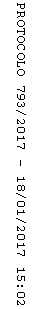 